Государственное учреждение - Отделение Пенсионного фонда Российской Федерации 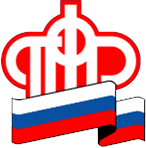 по Калининградской областиВ нерабочие дни клиентские службы продолжат оказывать услуги дистанционноКалининград,  27  октября 2021 г. Государственное учреждение - Отделение пенсионного фонда Российской Федерации по Калининградской области информирует граждан, что во время нерабочих дней клиентские службы не прекратят свою работу и продолжат оказывать услуги в рамках пенсионного законодательства дистанционно. На входе в клиентские службы будут установлены боксы для приема корреспонденции. Важно! На корреспонденции необходимо правильно указывать контактный номер телефона и адрес электронной почты с целью оперативного рассмотрения и направления решения. С гражданами, предварительно записавшимися на прием с 28 октября по 3 ноября включительно, специалисты клиентских служб проведут работу в индивидуальном порядке. Руководство регионального ПФР увеличит на период локдауна количество операторов контакт-центра для удобства граждан. Стоит отметить, что работа по регистрации на портале «Госуслуги» по вопросам выплат социального пособия на погребение будет осуществляться в прежнем режиме через дежурных сотрудников клиентских служб. Предварительная запись не требуется.Обращения по интересующим вопросам можно направить:- 236017, г. Калининград, ул. Энгельса, 54;- по адресу электронной почты Отделения: priemnaya_opfr049.pfr.ru;- в социальных сетях:https://www.facebook.com/pfr.kaliningradskayaoblast/;https://www.facebook.com/groups/1604095996322033/;https://www.facebook.com/infosmi39/;https://ok.ru/group/54861507526889;https://www.instagram.com/pfr_kaliningrad/;https://twitter.com/PFR_Kaliningrad;https://vk.com/infosmi39;https://vk.com/pfr_kaliningrad.Задать вопросы специалистам ПФР можно по телефону единого контакт-центра 8 800 600 02 49. 